Yreka Jr MinersYouth Football & Cheer2021 seasonOur objective is to encourage and increase youth participation in football, cheerleading and dance. We instill life-long values of teamwork, dedication, and a superior work ethic in the classroom and on the field. Our organization ensures a safe positive playing environment for all participants. By agreeing to sponsor a child you are helping to make the football/cheer program better. Your support allows us to provide the safest equipment and jerseys/uniforms for our players. We are not just playing football; we are molding responsible youth for life. Without your support this would not be possible! I agree to sponsor _____________________________________ I would like to contribute $________________ ___$50    ___$100   ___$150   ___$250 full sponsorship   ___$otherBusiness Name _______________________________________ 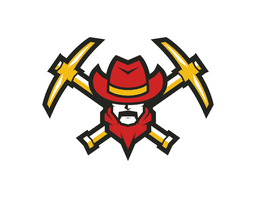 